COMPETENCE BASED ASSESMENTGRADE 1 YEAR 2020 (MONITORING LEARNERS PROGRESS)MATHEMATICS ACTIVITIES			TIME: 			NAME: 													Count and write			         __________________________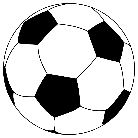   _____________________Write in figuresTwenty one ________________________Fifteen ____________________________Thirty three ________________________ 37 ____  tens and _______ ones 89 _____ tens and _______ ones 	8 + 3 + 2 = ____________________ 	5 + 7 + 1 = ____________________ 	6 + 3 + 5 = ____________________Fill in the missing numbers 	3, 4, 5, _____________ 	13, 15, 17, __________Write in words7 – Seven 	4 ________________ 	5________________ 	3 ________________ Add 		12                    +   6 		14        +    4 	17 – 3 = ___________________ 	25 – 4 = ___________________ What is 13 take away 8? 	83 +              = 85 	45 +              = 49Juma had 7 oranges. He gave john 3 oranges. How many oranges was he left with?Tracy was given 5 oranges, 6 mangoes and 4 bananas. How many fruits did he have altogether?  subtraction and addition 	13 – 6 	=6 +            	 = 13  Work out 	10        + 70 	50        + 40Subtract 	9       -   6 	8          -2Name the position__________		_________		_____